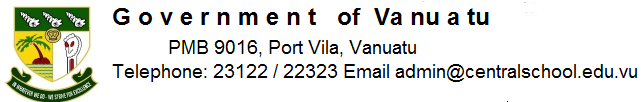 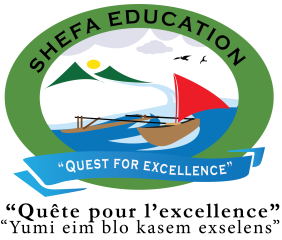 Central School Home School PackageYear :  1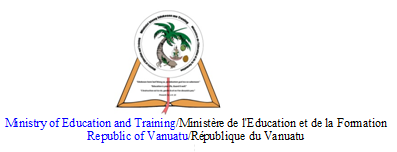 HOME SCHOOL PACKAGE CONTENTLESSON PLAN  FOR  WEEK 6LESSON PLANLESSON PLANLESSON PLANLESSON PLANLESSON PLAN  FOR WEEK 7LESSON PLANLESSON PLANLESSON PLANLESSON PLAN  FOR WEEK 8LESSON PLANLESSON PLAN LESSON PLAN LESSON PLANLESSON PLAN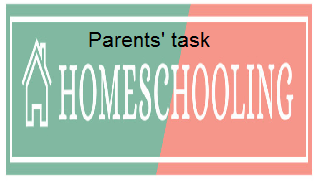 WEEKLY CHECKLIST For Parents: Term: 2     Week number 1   Date…… to…… Month: …………Term: 2      Week number 2   Date…… to…… Month: …………Term: 2      Week number 3   Date…… to…… Month: …………Term: 2      Week number 4   Date…… to…… Month: …………Term: 2      Week number 5   Date…… to…… Month: …………Term: 2      Week number 6   Date…… to…… Month: …………Term: 2      Week number 7   Date…… to…… Month: …………Term: 2      Week number 8   Date…… to…… Month: …………Term: 2      Week number 9   Date…… to…… Month: …………Term: 2      Week number 10   Date…… to…… Month: …………Term: 2      Week number 11   Date…… to…… Month: …………Term: 2      Week number 12   Date…… to…… Month: …………Term: 2      Week number 13   Date…… to…… Month: …………Table Of  Content  Content PageLesson Plan Week 6Page 3-Page 14Lesson Plan Week 7Page 15- Page 25Lesson Plan Week 8Page  26 – Page 43Parent’s Home Schooling Page 48 –Page 54Teacher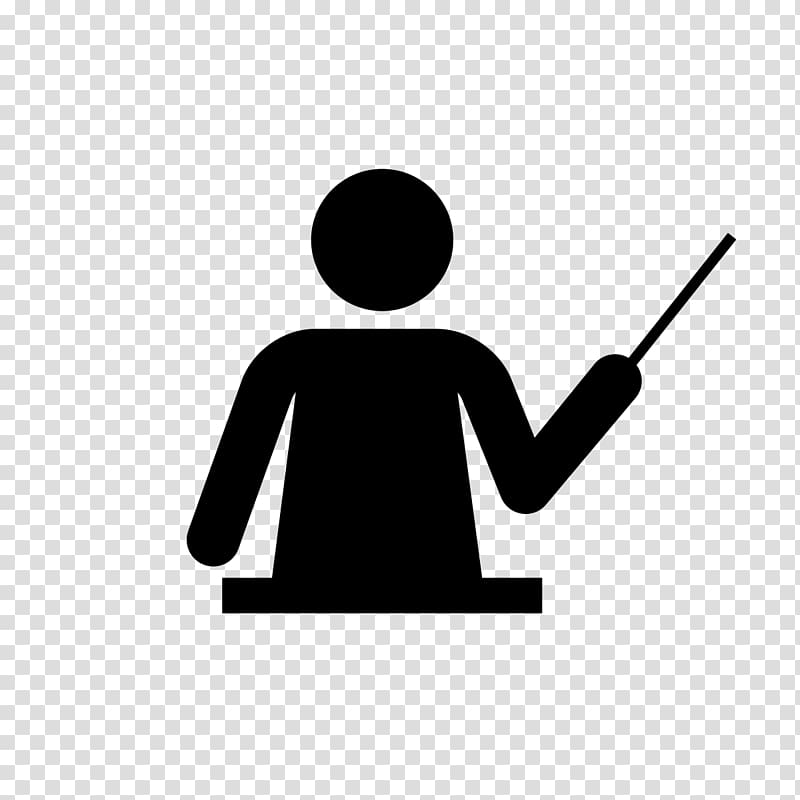 Name : Rita Tatangis & Diana Maranda Lui Subject : Mathematic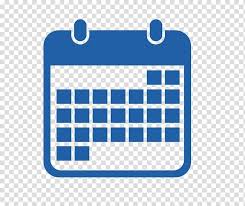         DateMonday 22nd June 2020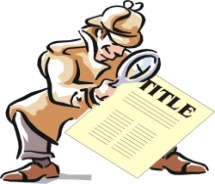 Topic : Informal units of lengthLesson number :1Learning outcomes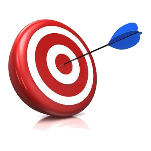 Estimate, measure, compare and record lengths and distances using informal units. Introduction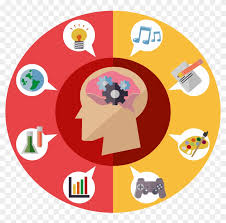 Informal units  can be used to measure objects. They can be parts of the body or other objects apart from a ruler, a tape measure or a scale.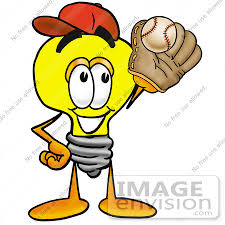 Catch phrase for the lesson.Estimate to guess but measure for real.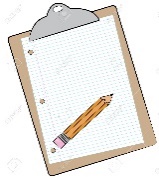 Learners notesA fun way of finding lengths, widths and heights of objects is by using informal units of measurement. It provides a frequent opportunity for students to measure by placing informal units end to endwithout gaps or overlaps.Use parts of your body to measure these  objects.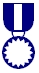 AssignmentList down 3 objects that are shorter than your foot. ---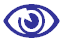 AssessmentReferences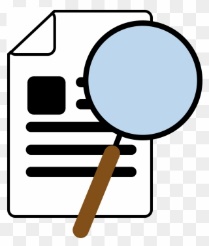 New Signpost maths student book 1 page 52TeacherName : Rita Tatangis & Diana Maranda Lui Subject : Mathematic        DateTuesday 23rd June 2020Topic : Numeration : Addition to 10Lesson number :2Learning outcomesCreate simple addition stories and picture problems.Record number sentences using the symbols + and =.IntroductionTo find the answer to an addition sum we have to add the two numbers together . The answer is always  bigger than both numbers.Catch phrase for the lessonAddition increases, Subtraction decreases.Learners notesAddition is the  joining of two groups. The symbol we use to show this is +. Using counters or concrete materials to find the answer is more enjoyable and understandable by the students.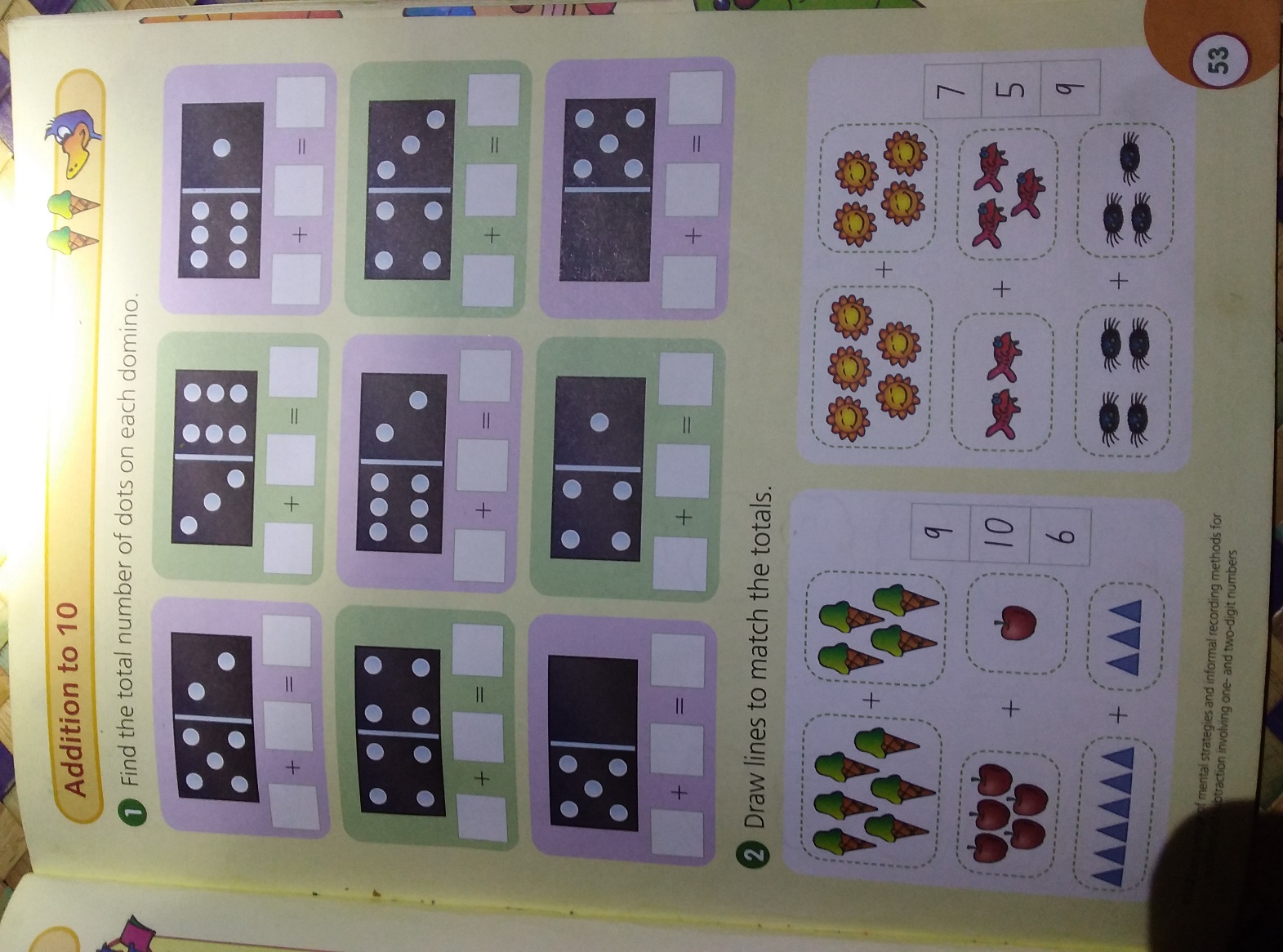 Assignment.Write stories of 10.0 + 10 = 101 + 9 = 2 + 8 =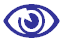 AssessmentReferencesNew Signpost maths students book 1page 53TeacherName : Rita Tatangis & Diana Maranda Lui Subject : Mathematic        DateWednesday 24th  June  2020Topic : Numeration – Addition factsLesson number :3Learning outcomesRecall and record addition facts to 20Explore the commutative law of addition Eg : 2+3 = 3+2IntroductionTo find the answer to an addition sum we have to add the two numbers together . The answer is always  bigger than both numbers.Catch phrase for the lessonAddition increases, Subtraction decreases.Learners notesAddition is the  joining of two groups. The symbol we use to show this is +. Using counters or concrete materials to find the answer  is more enjoyable and understandable by the student.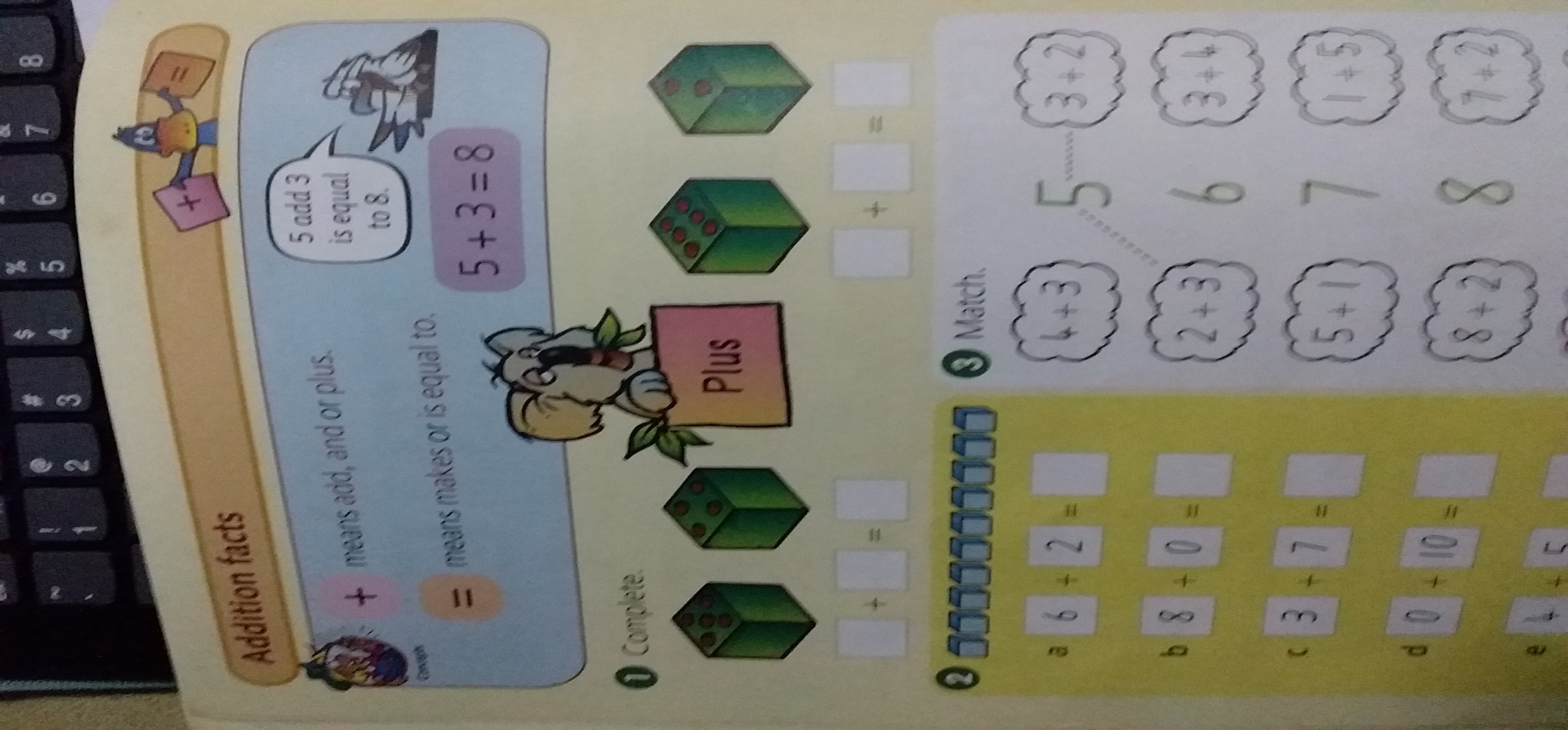 Match :Draw  a line from the sums to the answer in the middle column.  4 + 3     6   1 + 5                          2 + 8                    17 6 + 7  5 + 1                   19         8 + 11 7 + 6              10  3 + 411 + 8                     7                          8 + 214 + 3                    13                        3 + 14 Assignment. AssessmentReferencesNew Signpost maths students book page 54TeacherName : Rita Tatangis & Diana Maranda Lui Subject : Mathematic        DateThursday  25th June 2020Topic : Numeration – Addition factsLesson number : 4Learning outcomesRecall and record addition facts to 20Draw  pictures to illustrate a sumIntroductionTo find the answer to an addition sum  we have to add the two numbers together . The answer is always  bigger than the two numbers.we can also draw  pictures and use them to find the answers.Catch phrase for the lessonAddition increases, Subtraction decreases.Learners notesAddition is the  joining of two groups. The symbol we use to show  this is +. Using counters or concrete materials to find the answer is more enjoyable and understandable by the student.We can also draw  pictures to find the answers.Draw  pictures and complete the sums. 8 + 2 = _____ 5 + 9 = _____ 4 + 2 = _____ 3 + 11 = _____ 12 + 7 = _____ 15 + 5 = _____AssignmentWrite stories of 15.0 + 15 = 15 1 + 14 =AssessmentReferencesNew Signpost maths students book page 54 : 3TeacherName : Rita Tatangis & Diana Maranda Lui Subject : Mathematic        Date Friday  26th June 2020Topic : Space and Geometry : SymmetryLesson number : 5Learning outcomesDraw a single line of symmetry on appropriate shapes.IntroductionA line of symmetry cuts through a picture to divide it equally.Catch phrase for the lessonIts surrounding us but is invisible.Learners notesThere can be one or more lines of symmetry cutting through a picture. It also means having exactly matching parts facing each other.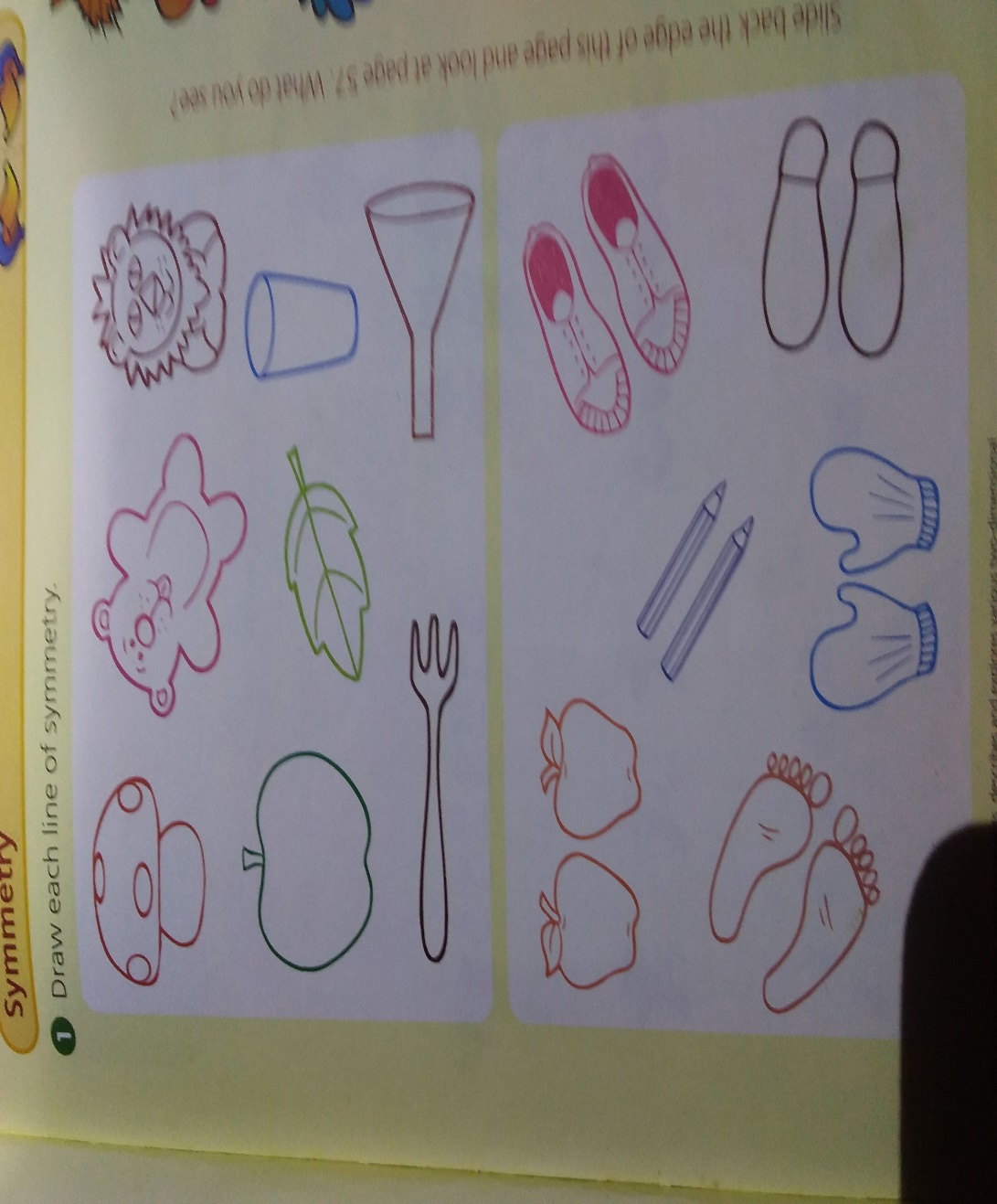 Assignment. AssessmentReferencesNew Signpost maths students book page 55TeacherName : Rita Tatangis & Diana Maranda Lui Subject : Mathematic        DateMonday  29th June 2020Topic : Numeration : SubtractionLesson number : 6LearningoutcomesSolve a subtraction picture problem by crossing out things to be taken away and completing the number sentence.IntroductionSubtraction means taking away or minus.  We have to take away from the bigger number to find answers  to our problem. We use pictures to illustrate our story or counters to work out the answer.Catch phrase for the lesson Subtraction decreases, Addition increases.Learners notesThe symbol  we use for subtraction is - . The answer of a subtraction problem is always smaller than the big number in the story. 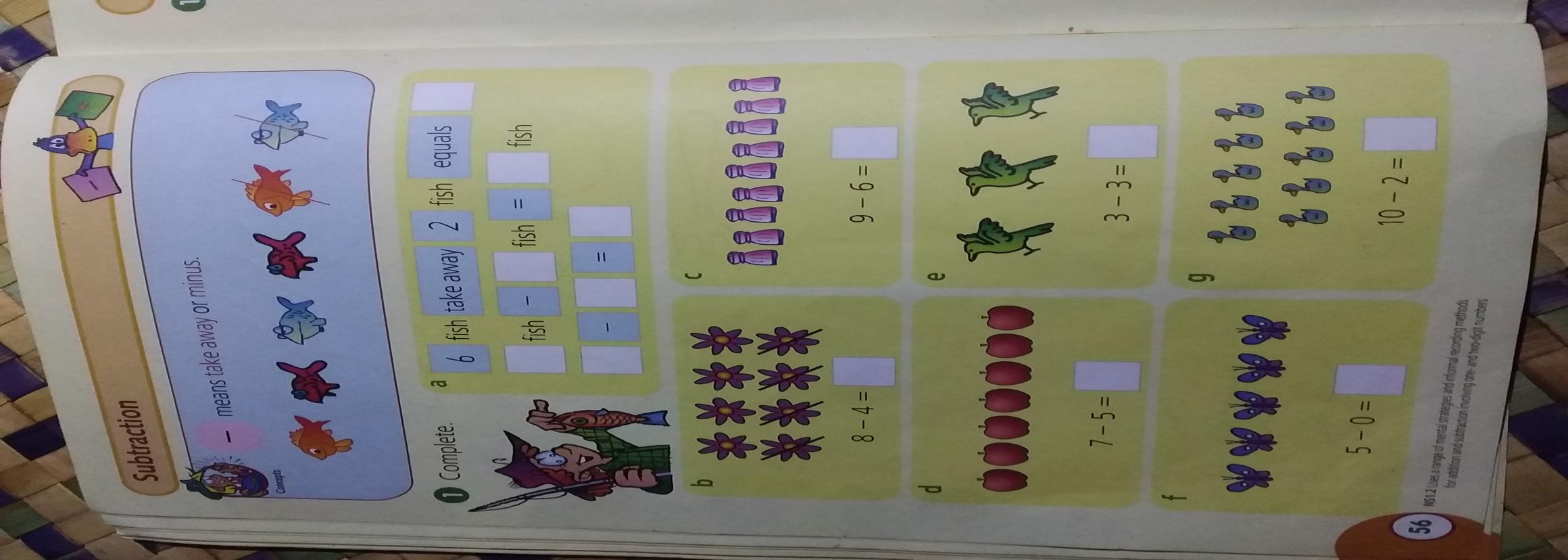 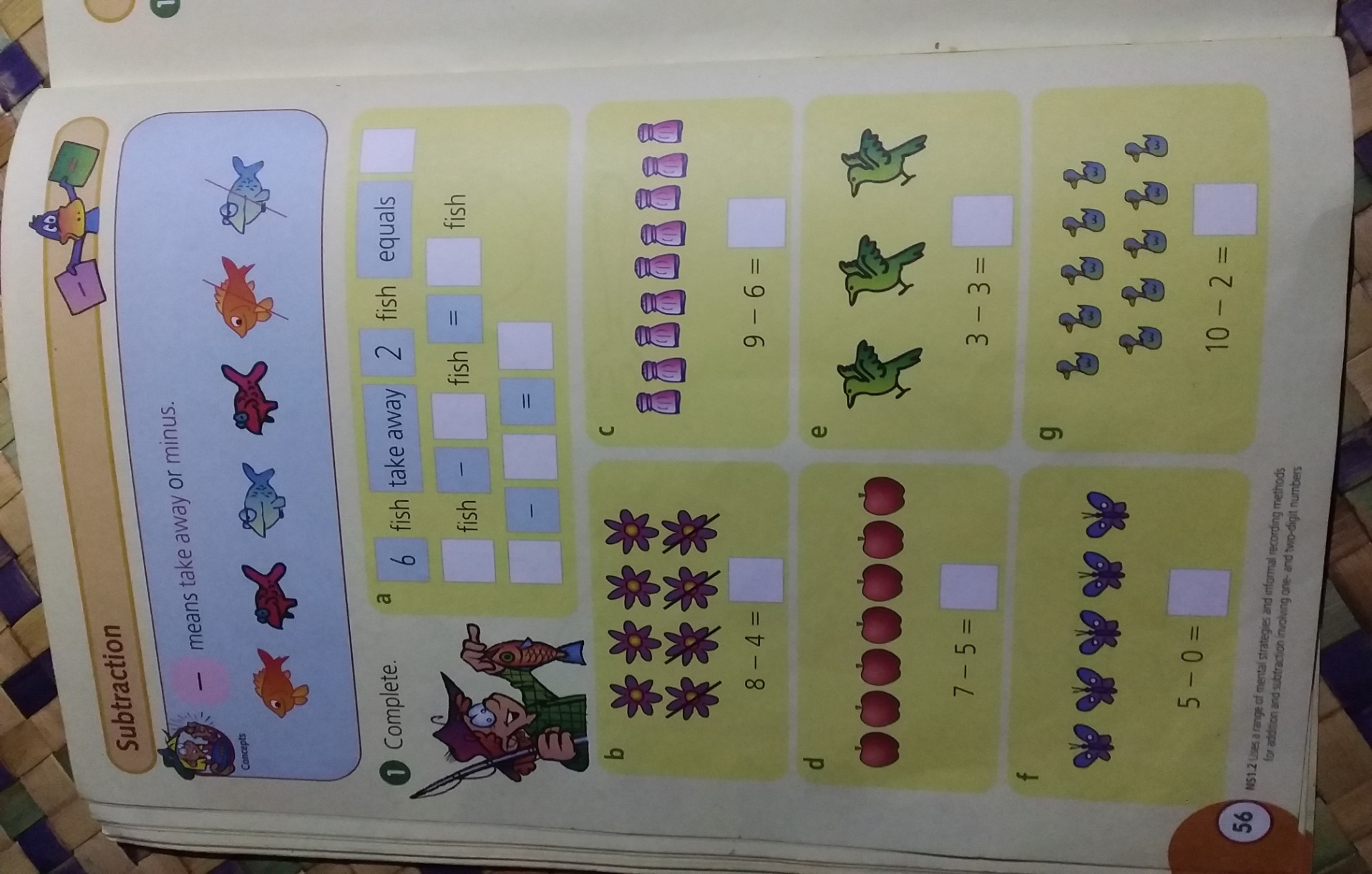 AssignmentWrite your own subtraction stories of 10. 10 – 0 = 10 – 1 = Assessment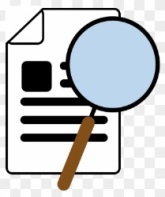 RefrencesNew signpost maths students book 1 page 56TeacherName : Rita Tatangis & Diana Maranda Lui Subject : Mathematic        DateTuesday 30th June 2020Topic :Space and Geometry : symmetryLesson number : 7Learning outcomesDraw a single line of symmetry on appropriate shapes.Complete a symmetrical pattern.IntroductionRefer to lesson number 5Catch phrase for the lesson Its surrounding us but is invisible.Learners notesRefer to lesson number 5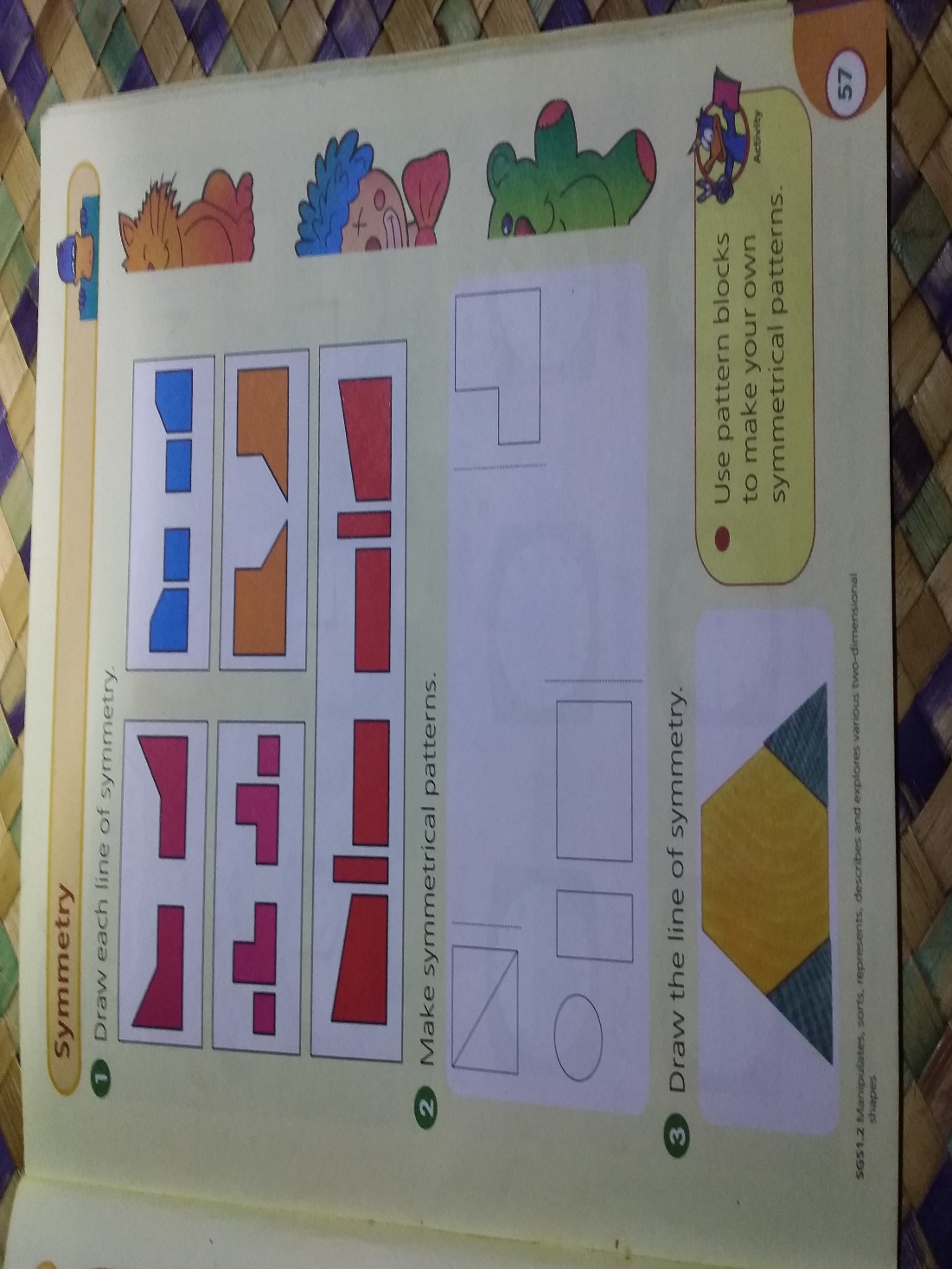 AssignmentDraw a picture with 2 lines of symmetry.AssessmentReferencesTeacherName : Rita Tatangis & Diana Maranda Lui Subject : Mathematic        Date Thursday 1st July 2020Topic :Measurement : O’clockLesson number : 8Learning outcomesUnderstands analog timeIdentify and read analog timeShow time on a clock faceIntroductionThe clock tells us the time. There is a time for everything. Some activities take longer time than others.Catch phrase for the lesson The past increases, the future recedes.Learners notesThe clock face has numbers on it, a big hand which is the minute hand and a little hand as the hour hand. 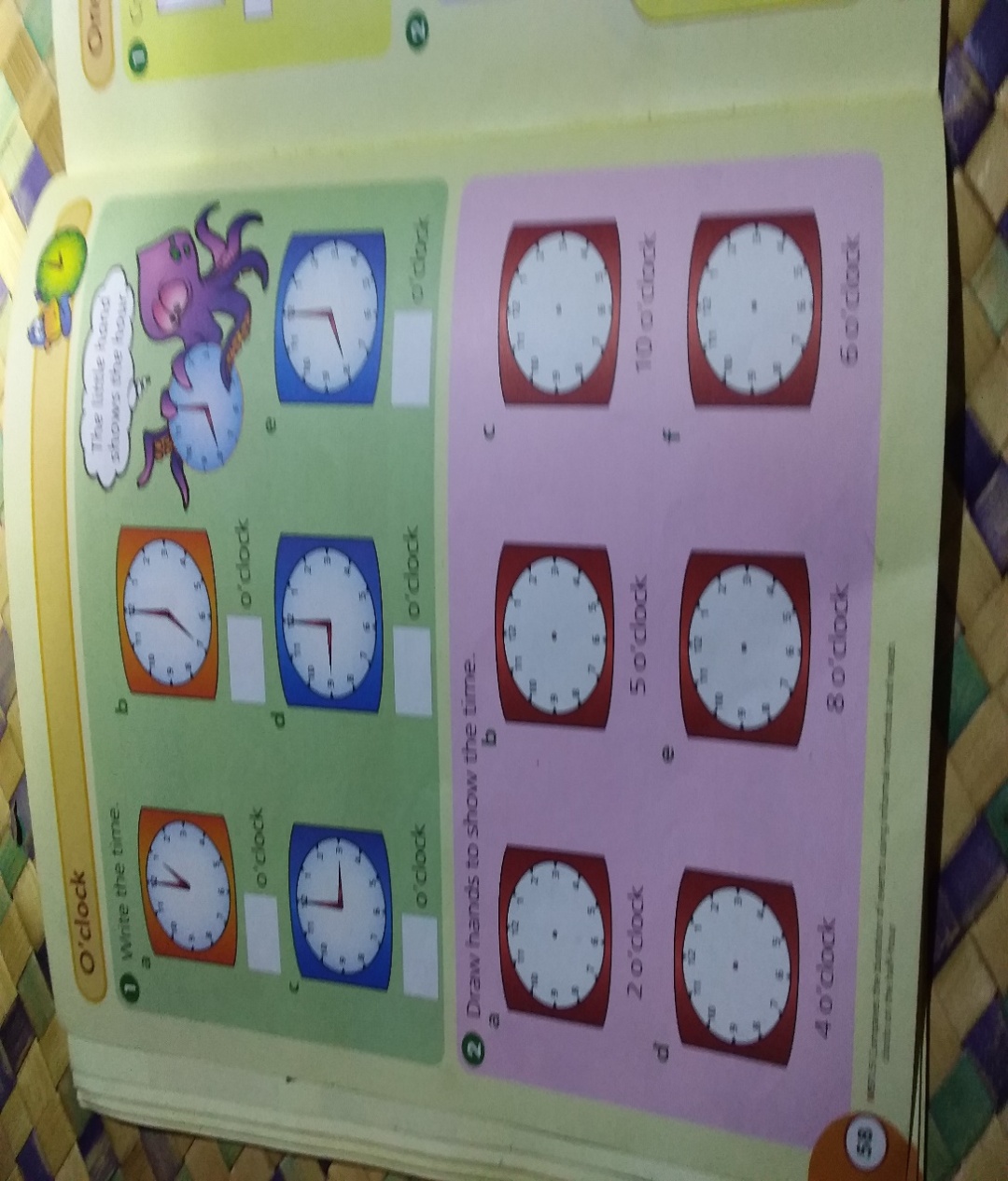 AssignmentDraw a clock face and show your bedtime. AssessmentReferencesNew Signpost maths students book page 58TeacherName : Rita Tatangis & Diana Maranda Lui Subject : Mathematic        Date Friday 2nd July 2020Topic :Numeration : One quarterLesson number : 9Learning outcomesdescribes and models halves and quarters uses fraction language in a variety of everyday  contexts Recognizes when four parts are not quartersIntroductionProvide practical experiments that emphasise the concept of quarter as being one of four equal parts.Catch phrase for the lesson Four equal parts in one.Learners notesA quarter is one of four equal parts, eg cutting an apple in quarters, folding paper into quarters etc.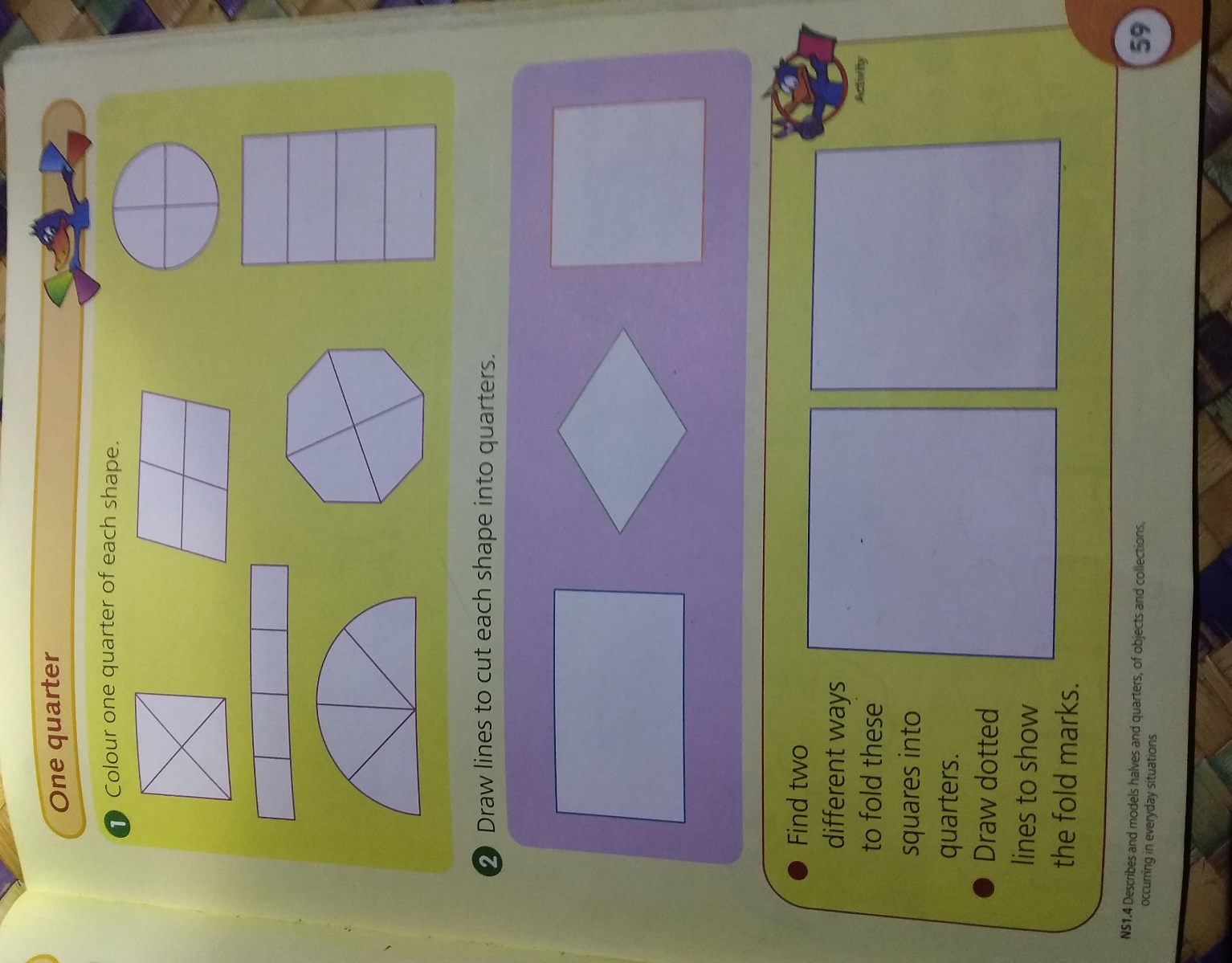 Assignment. AssessmentReferencesNew Signpost maths students book page 59TeacherName : Rita Tatangis & Diana Maranda Lui Subject : Mathematic        DateMonday 5th  July 2020Topic :Numeration : Numbers to 100Lesson number : 10Learning outcomesCounts forwards or backwards from a given two digit numberReads and writes numbers in wordsCounts forwards or backwards by twos, fives or tensOrders numbers from biggest to smallest or smallest to biggest.IntroductionCounting by ones, twos and tens or from any starting point  to 100 or using games to count forward and backward is a fun way of learning numbers.Catch phrase for the lesson The higher you climb, the bigger the number. The lower you get, the smaller the number.Learners notesWe are surrounded by numbers and everyday we do count a number of things around us. It might be the loaves of bread we buy at the shop, the number of cups and plates we wash or the number of clothes hanging on the line. Counting can be fun if it is learnt through games.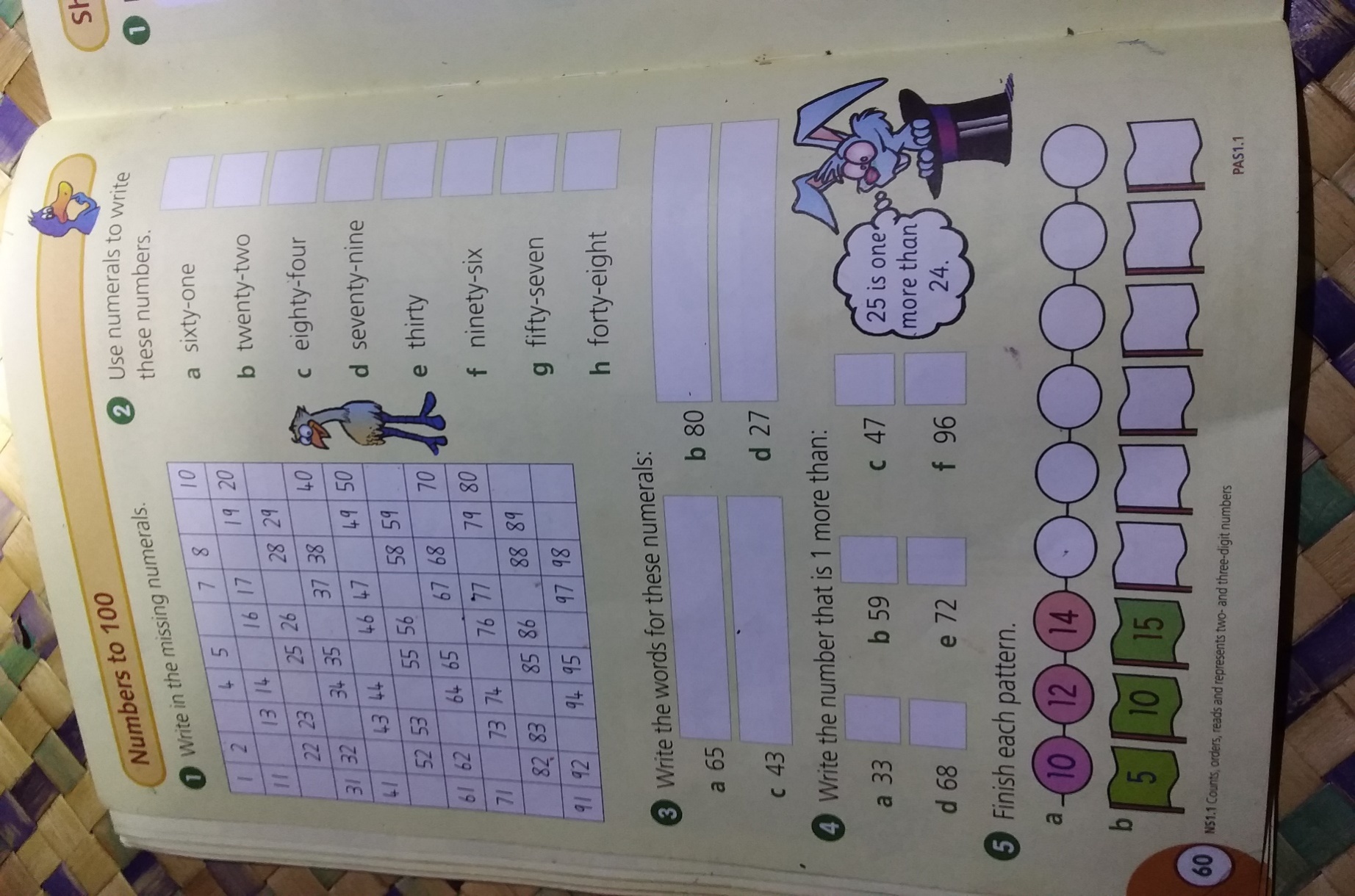 Assignment. Draw a number chart ( 1 – 100 ) on a big piece of paper. Colour the even numbers yellow and the odd numbers green. AssessmentReferencesNew Signpost maths students book page 60TeacherName : Rita Tatangis & Diana Maranda Lui Subject : Mathematic        DateTuesday 6th July 2020Topic :Space & Geometry : shapes in our worldLesson number : 11Learning outcomesRecognises, sorts and describes three dimentional objects and shapes.IntroductionShapes can be seen in all objects around us. Three dimentional objects look different from different views. Hidden sides are sometimes drawn as dotted lines so we can understand what the solid is like.Catch phrase for the lesson Length, width and  height equals 3D .Length and width equals 2D.Learners notesEverything around us has a shape. We can describe an object by the shape it has. Three-dimentional shapes include cones, cubes, cylinders, spheres and prisms.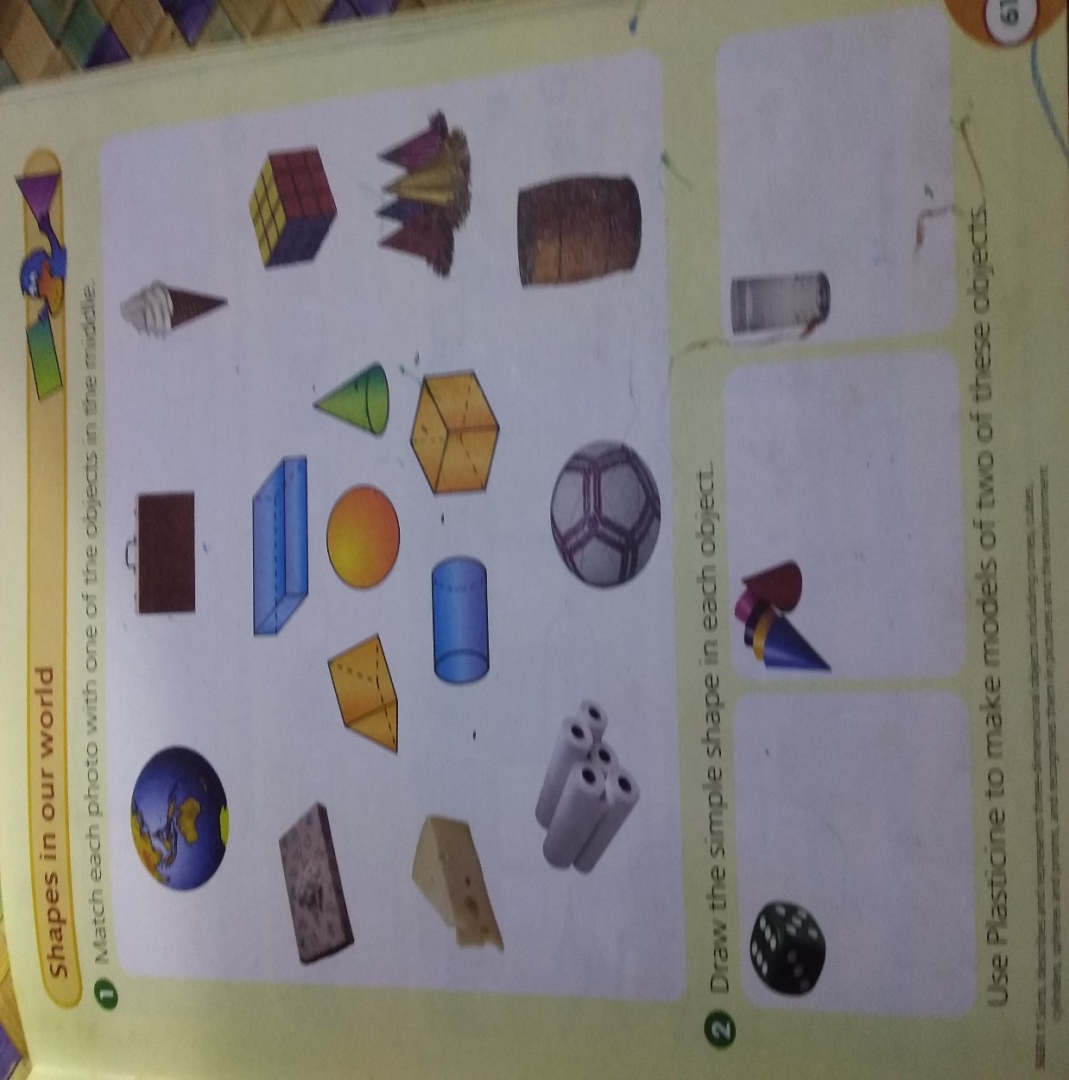 Assignment. 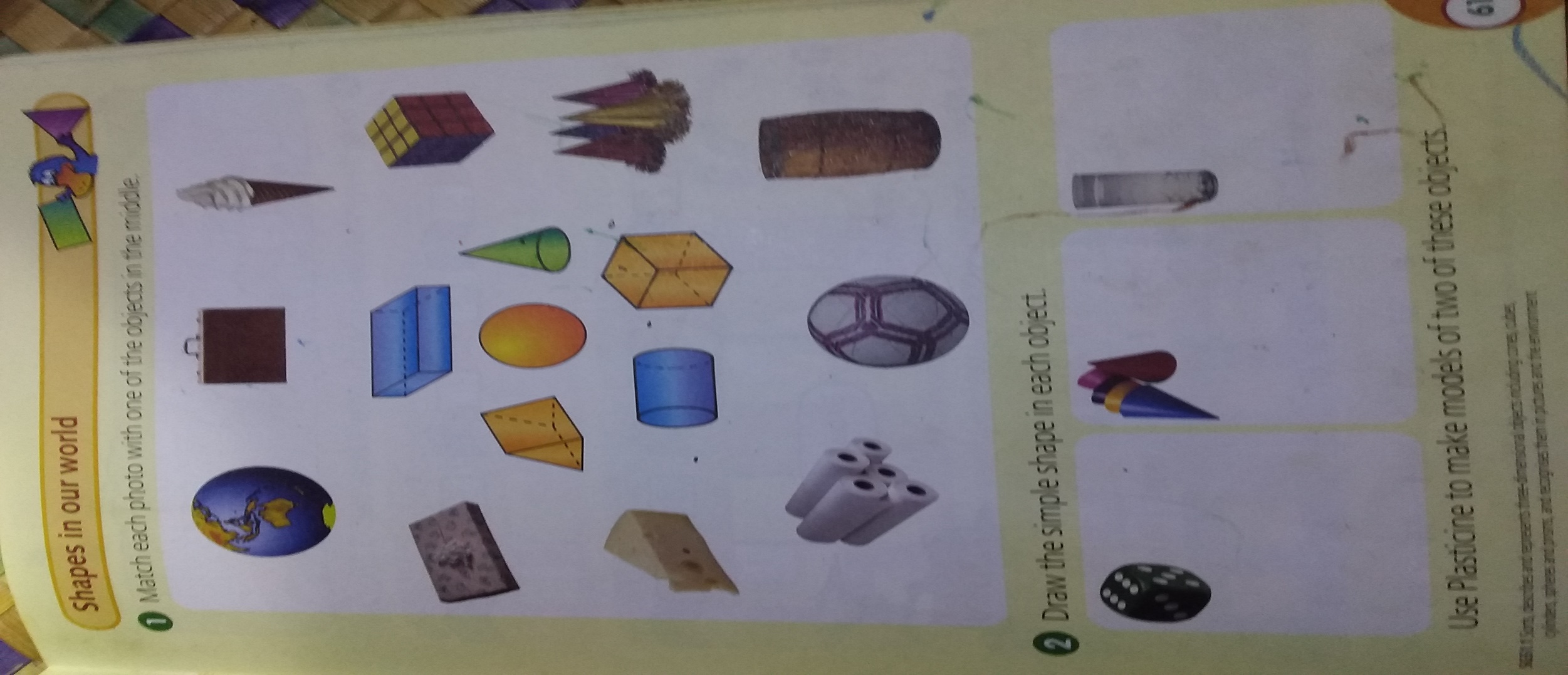 AssessmentReferencesNew Singpost maths students book page 61TeacherName : Rita Tatangis & Diana Maranda Lui Subject : Mathematic        Date Wednesday 7th July 2020Topic :Numeration : Place valueLesson number : 12Learning outcomesReads, writes and says two-digit numbers.States the place value of digits in a two-digit number.IntroductionProvide opportunities for students to count by ones, twos and tens from any starting point to 100.Catch phrase for the lesson Refer to lesson 10Learners notesWe are surrounded by numbers and everyday we do count a number of things around us. It might be the loaves of bread we buy at the shop, the number of cups and plates we wash or the number of clothes hanging on the line. Counting can be fun if it is learnt through games.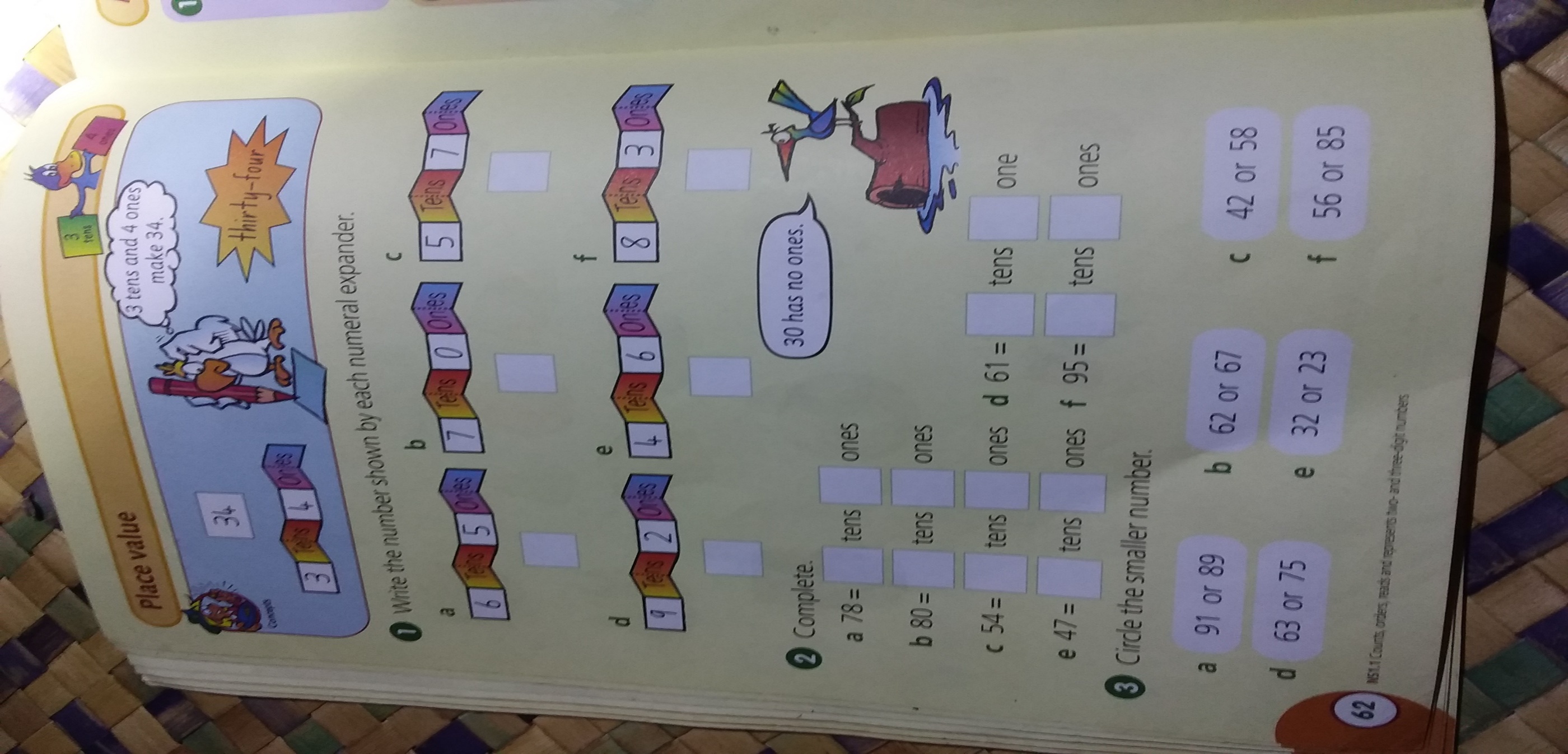 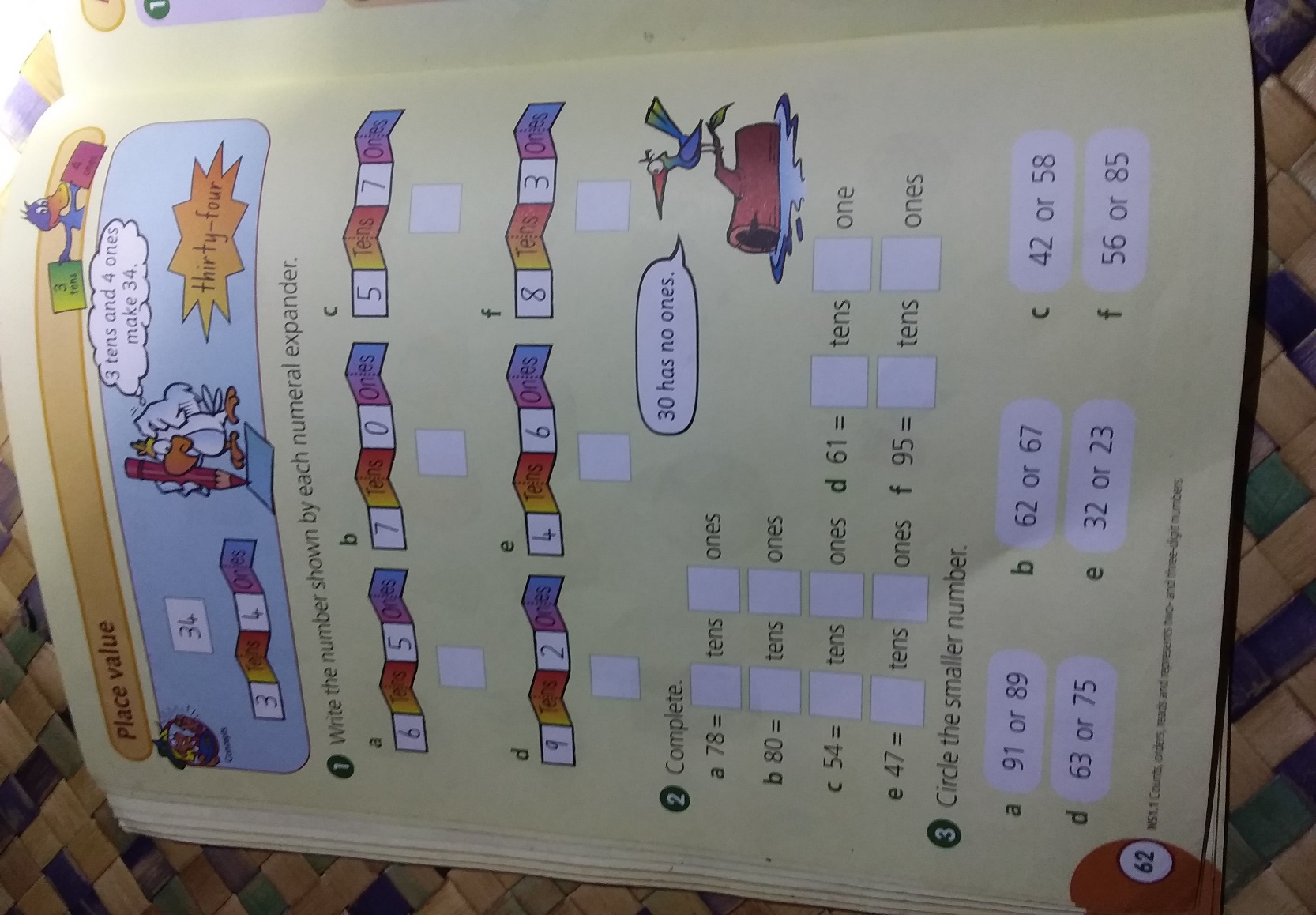 Assignment. AssessmentReferencesNew Signpost maths students book page 62TeacherName : Rita Tatangis & Diana Maranda Lui Subject : Mathematic        DateThursday 8th July 2020Topic :Numeration : Addition to 10Lesson number : 13Learning outcomesCreates simple addition stories and picture problems.Recalls addition facts for numbers to 10.Explain how an answer to an addition is obtained.IntroductionRefer to lesson 3Catch phrase for the lesson Addition increases, subtraction decreases.Learners notesRefer to lesson 3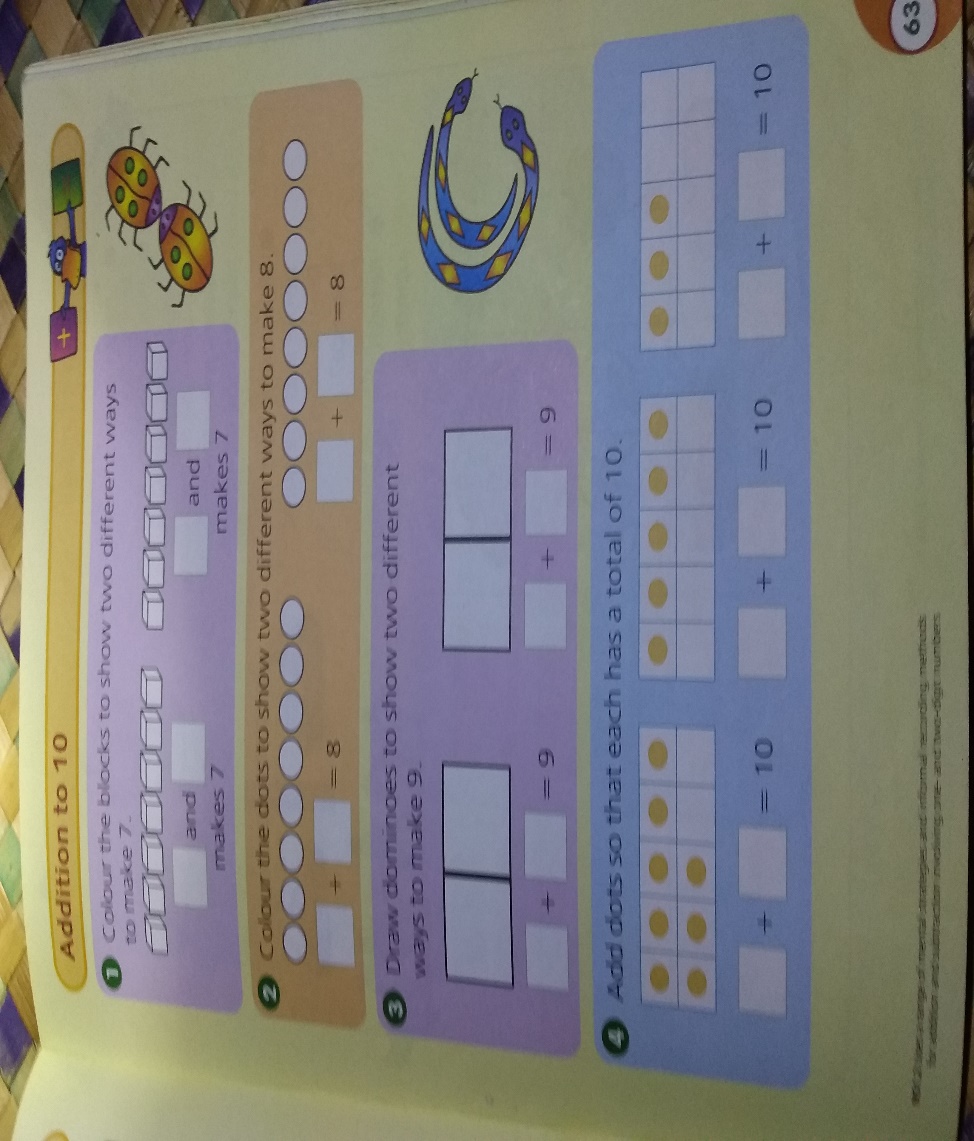 Assignment. AssessmentReferencesNew Signpost maths students book page 63TeacherName : Rita Tatangis & Diana Maranda Lui Subject : Mathematic        DateFriday 9th July 2020Topic :Numeration : Addition to 20Lesson number : 14Learning outcomesRecall and record addition facts to 20IntroductionRefer to lesson 3Catch phrase for the lesson Addition increases, subtraction decreases.Learners notesRefer to lesson 3Complete :T  U          b. T  U          c. T  U        d. T   U     6                   4                   9                   2+   3               +  2+   8               +  8 _____            _____           _____          _____          _____            _____           _____          _____   e.  T  U            f.  T  U          g.  T  U       h.  T  U      1  2                 2  8                  4   6            7   2 +   5              +1  1+ 2   3          +1   0        ____              _____             ______        _____        _____            ______            ______        _____                 Assignment. Make stories of 201 + 19 = 202 + 18 = 20AssessmentReferencesTeacherName : Rita Tatangis & Diana Maranda Lui Subject : Mathematic        Date10th July 2020Topic :AssessmentLesson number : 15Learning outcomesRecall and record what has been taught so far.IntroductionGo through the questions one by one. Explain clearly to the student. He / she records the answer.Catch phrase for the lesson Listen well, get it right.Learners notesRefer to lessons 1 - 14Complete :8 + 3 = _____                    c.4 + 2 = _____ 0 + 10 = _____                 d.     13 + 6 = _____    e.  T  U               f.   T  U            g.  T  U          1  2                          9                  5  4 +  1  3                    +   5                 +  2  0        ______                 ______           ______      _______                 ______              ______  Draw pictures and complete : 8 – 3 = ___ 11 – 5 = ___Write the words for these numbers :  66  __________________________ 51 ___________________________ 43 ___________________________ 20 ___________________________ Draw a line of symmetry for each shape :Draw lines to cut the shape into quarters. Colour one quarter.Circle the smaller number:25  or  1119  or  1725  or  4356  or  80Circle the bigger number: 22  or  7 36  or  100 89  or  16  92  or  99Write the number that is one more than:12 ________ 39 ________ 99 ________45 ________8 _________Draw these 3D shapes.AssignmentAssessmentReferencesSubject Number of lessonsDaysTick when activity is completeParents comment Signature123456Subject Number of lessonsDaysTick when activity is completeParents comment Signature123456Subject Number of lessonsDaysTick when activity is completeParents comment Signature123456Subject Number of lessonsDaysTick when activity is completeParents comment Signature123456Subject Number of lessonsDaysTick when activity is completeParents comment Signature123456Subject Number of lessonsDaysTick when activity is completeParents comment Signature123456Subject Number of lessonsDaysTick when activity is completeParents comment Signature123456Subject Number of lessonsDaysTick when activity is completeParents comment Signature123456Subject Number of lessonsDaysTick when activity is completeParents comment Signature123456Subject Number of lessonsDaysTick when activity is completeParents comment Signature123456Subject Number of lessonsDaysTick when activity is completeParents comment Signature123456Subject Number of lessonsDaysTick when activity is completeParents comment Signature123456Subject Number of lessonsDaysTick when activity is completeParents comment Signature123456